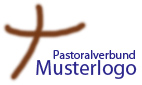  Was muss ich tun?Termine planen und weitergebenAnmeldung beim Bildungshaus vornehmen oder eigene Räume reservierenInformationsschreiben und Anmeldelisten vorbereitenGgfs. Anmeldungen entgegennehmenUnterlagen für Taufelternabend für Referenten vorbereitenVeranstaltung nachbereiten, ggfs. abrechnenTermine planen und weitergebenTaufelternabend vorbereitenNach dem Taufelternabend Was muss ich beachten? Weitere Informationen:Mustervorlagen sind gespeichert im PC PV-Büro unter …Materialien zum Taufelternabend sind abgelegt im Ordner … / Standort des Ordners …Eine Beschreibung der Aufgaben im Zusammenhang mit der Durchführung und Abrechnung von Bildungsveranstaltungen ist im Ordner „Bildungspunkt“ zu finden. 
 Weitere Informationen:Hier können Ergänzungen zur beschriebenen Aufgabe, Verweise oder Links stehen.ChecklisteChecklisteTätigkeitenerledigtTermine halbjährlich im Voraus planen z.B. letzten Donnerstag im Monat von 19:30 – 21 Uhr, Ort: Pfarrheim … großer Saal – Feiertage beachten dann eine Woche eher Terminplanung an Referenten der Taufelternabende und an den Verantwortlichen im Pastoralteam per E-Mail senden  mit der Bitte um Prüfung innerhalb einer Woche – nach Ablauf der Frist sind die Termine fest!Raumbelegung für das Pfarrheim in TeRMin / Kalender eingebenEinladungsschreiben für die Eltern (siehe weitere Informationen: Mustervorlagen) mit neuen Terminen versehen und an alle Pfarrbüros weiterleiten – Schreiben wird den Eltern bei der Taufanmeldung ausgehändigtEinige Kopien des Schreibens in die Ablage …Liste für die Anmeldungen zum Taufelternabend vorbereiten und zu den Einladungsschreiben in die Ablage … gebenTermine auf Homepage setzenGgfs. Planungsbogen für Bildungshaus ausfüllen und absenden – Muster siehe weitere Informationen: MustervorlagenChecklisteChecklisteTätigkeitenerledigt3 Wochen vor dem ersten Abend kontrollieren, ob die Unterlagen beim Bildungshaus / Veranstalter vorliegen Eingegangene Unterlagen und Anmeldungen auf Vollständigkeit prüfenDie Anmeldeliste 2 Tage vor dem Termin an den Referenten geben / schickenChecklisteChecklisteTätigkeiten ChecklisteVeranstaltungsnachweise entgegennehmen und überprüfen, ob alle erforderlichen Unterschriften geleistet wurdenDie vollständig ausgefüllten Unterlagen an KBS senden Abgesprochenes Vorgehen zu diesem Arbeitsbereich:Abgesprochenes Vorgehen zu diesem Arbeitsbereich:1.2.3.4.5.6.